Your teens want to join Youth Bible Quizzing! Don't let them miss out!More and more teenagers and youth leaders are realizing just what an impact quizzing can have in their lives and in the lives of people around the world! Quizzing is an exciting way to encounter God!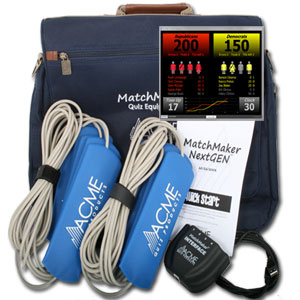 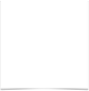 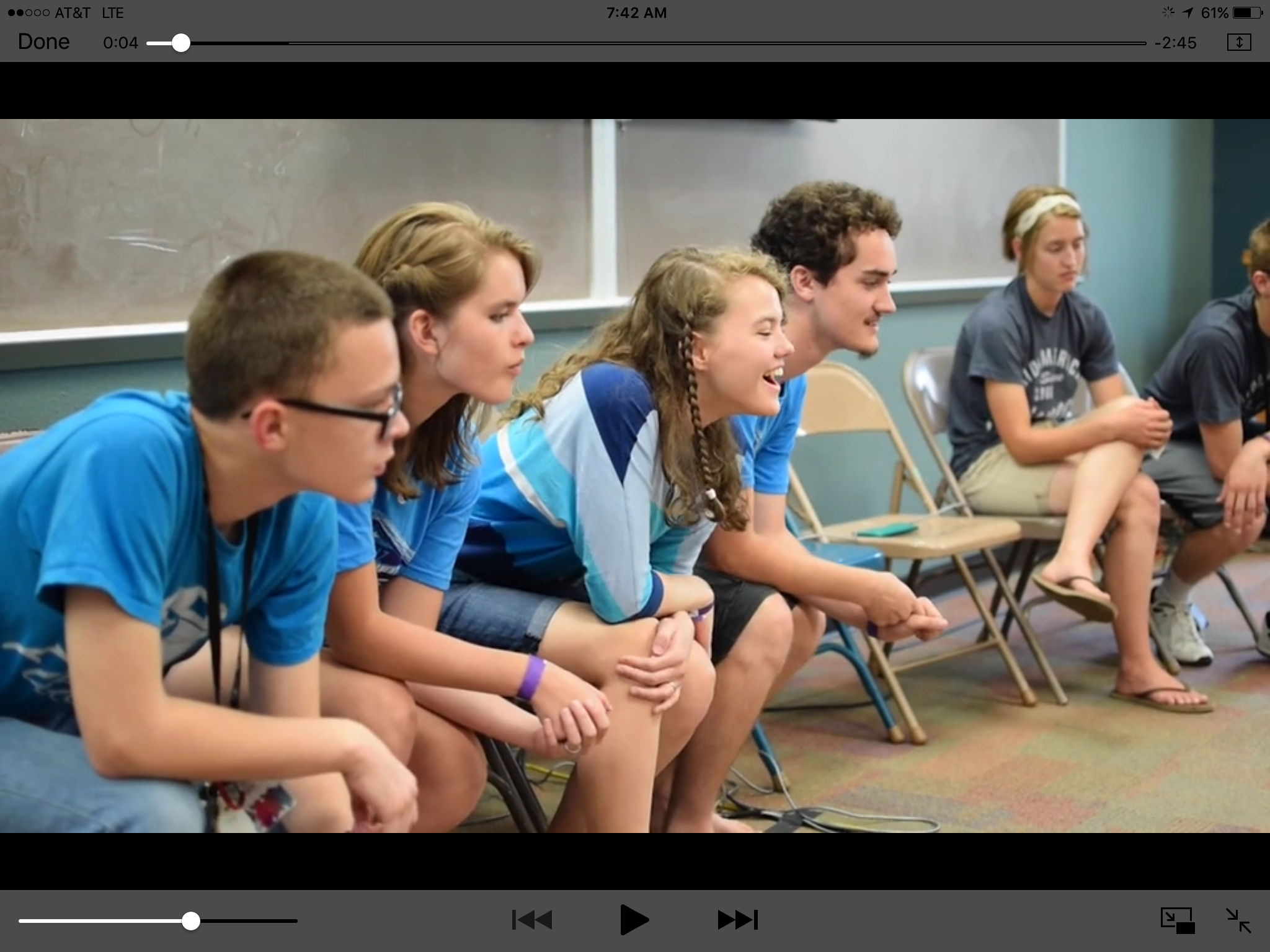 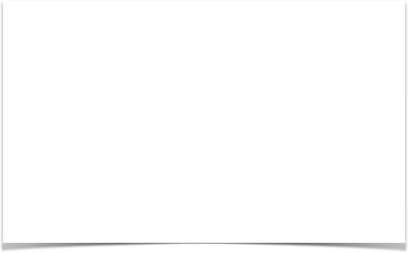 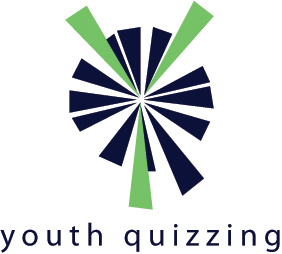 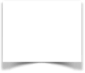 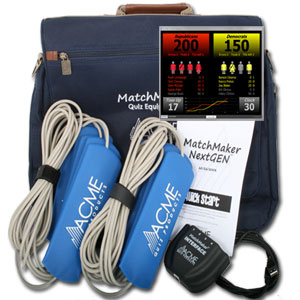 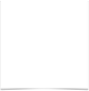 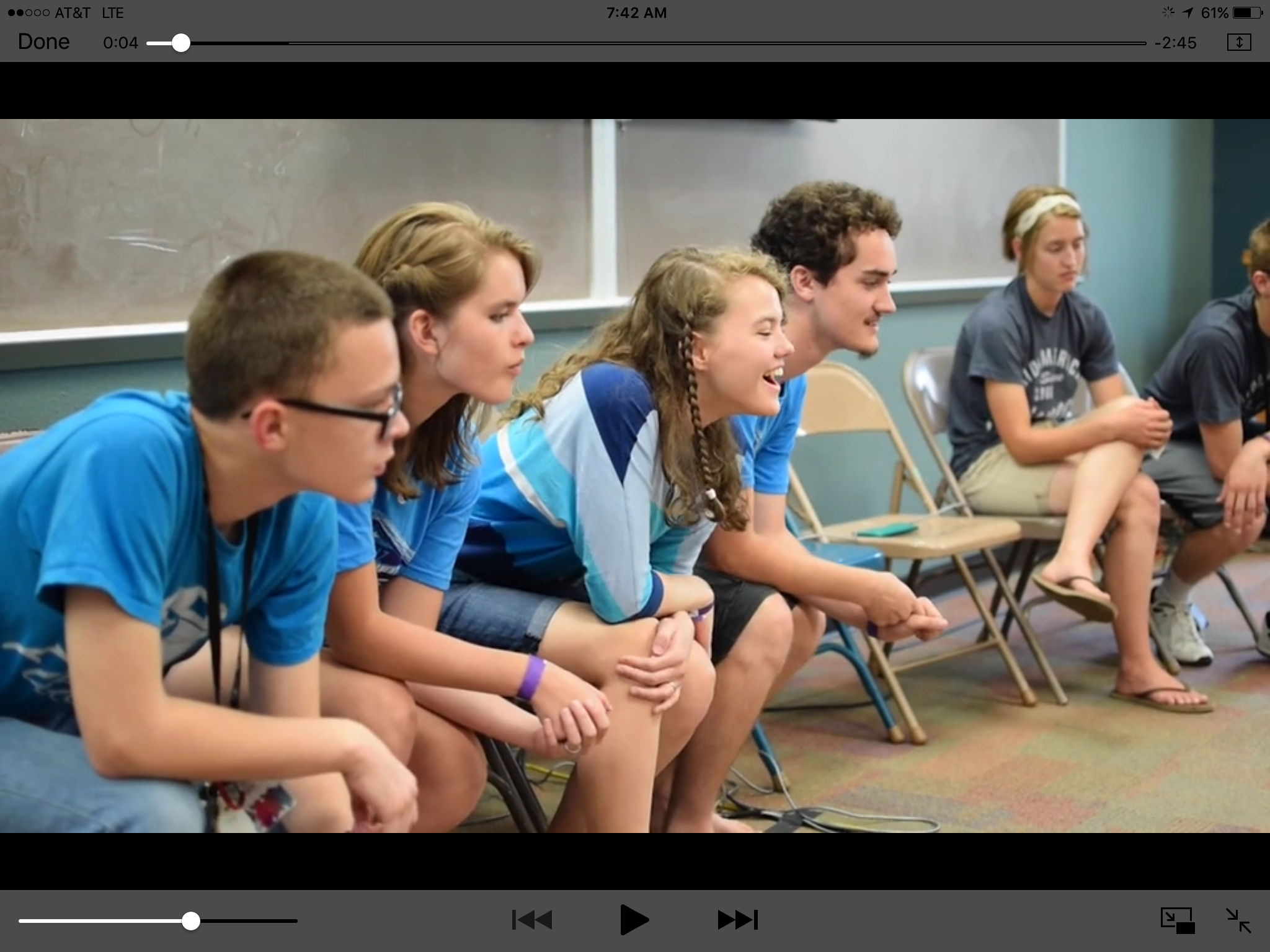 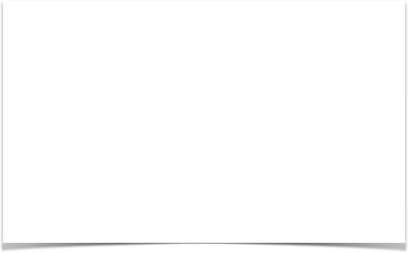 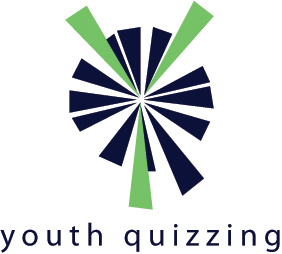 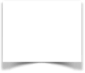 So, what do I do now? How to get started:“An exciting and fun way to learn God's Word!”There are very few other areas in which young people are able to socialize with so many other godly youth on a regular basis. And while the ministry helps them mature in intellect, attitude, emotions, and spiritually, it is also extremely competitive and exciting!The 3 Biggest Myths About Teen Bible Quizzing"I'm not good at memorizing", "You need to memorize a lot for Quizzing": There are only 3 Memory Verse questions per game. While some choose to learn the Memory Verses, most questions in competition don't need to be answered word-perfect. 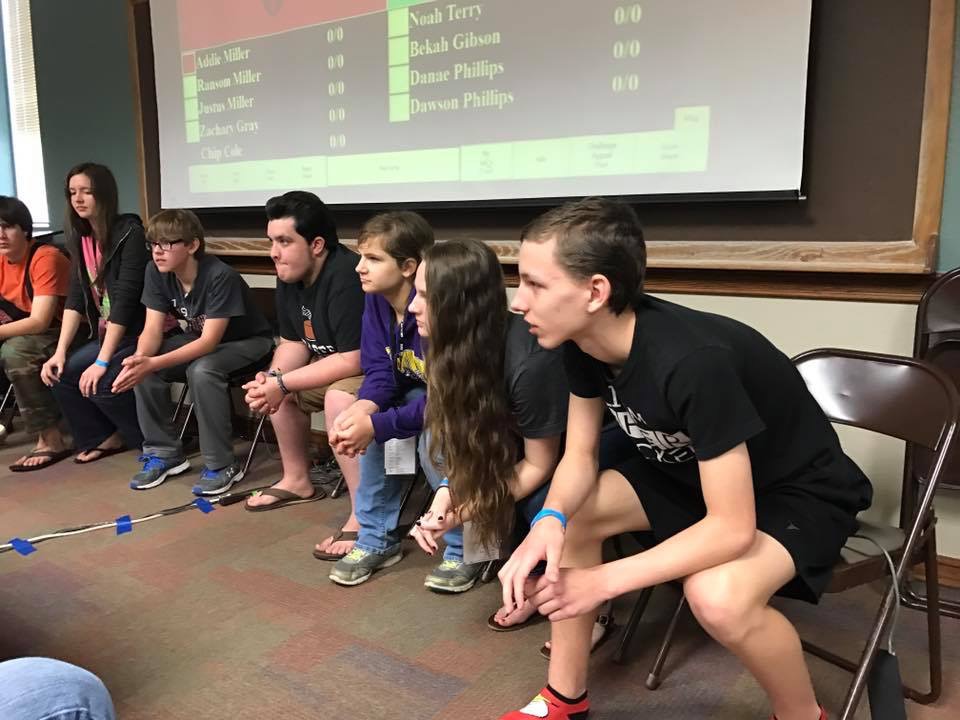 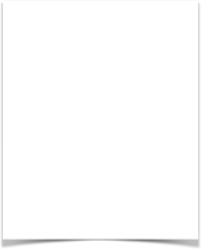 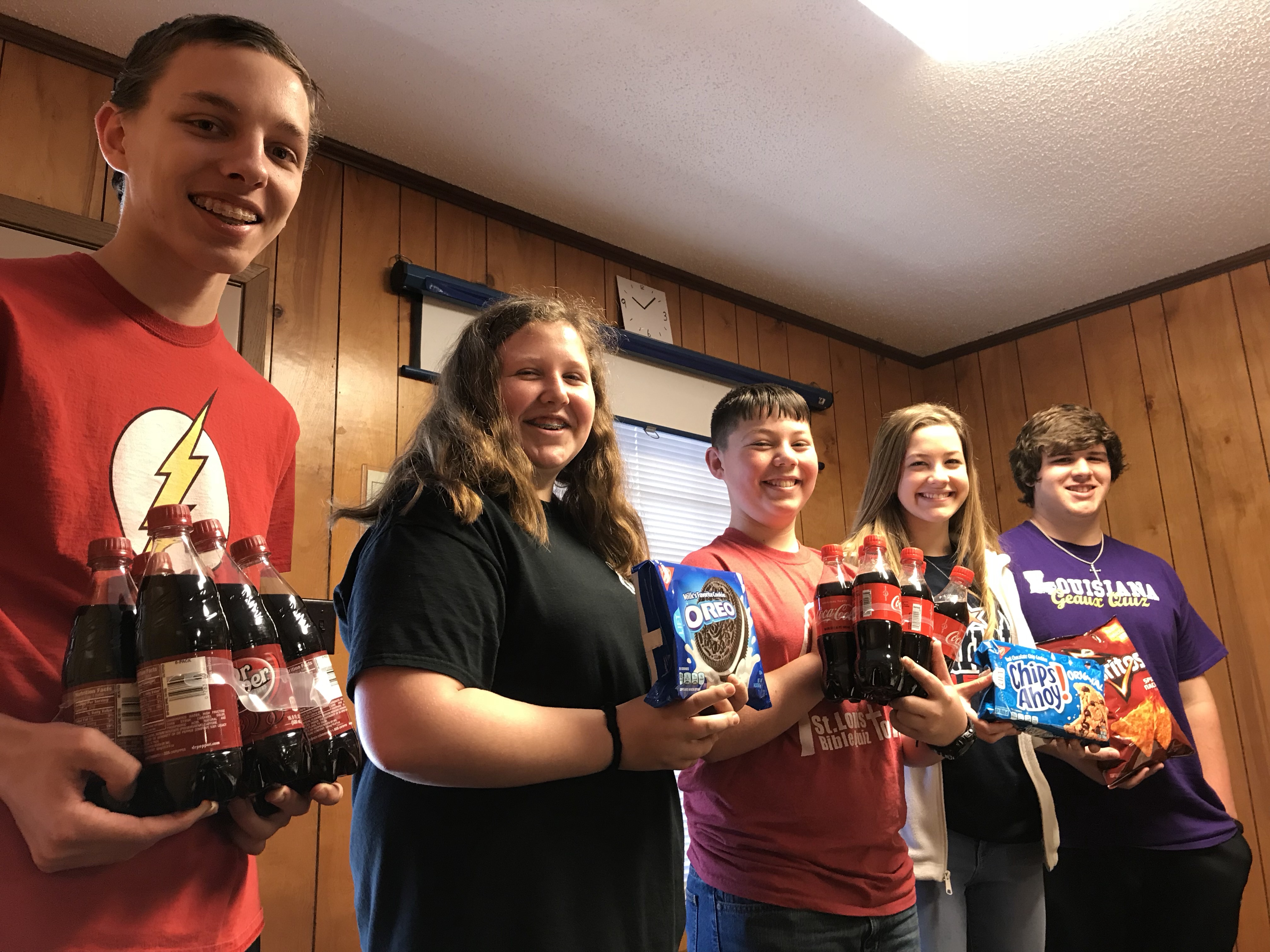 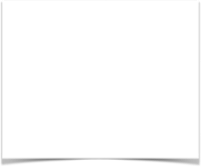 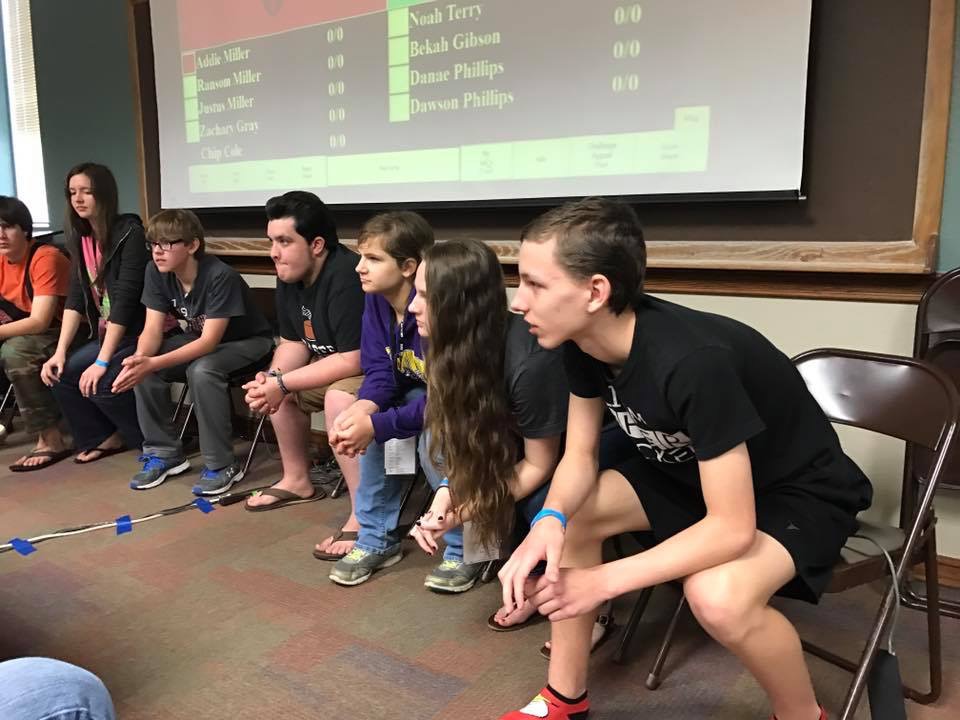 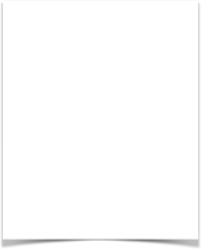 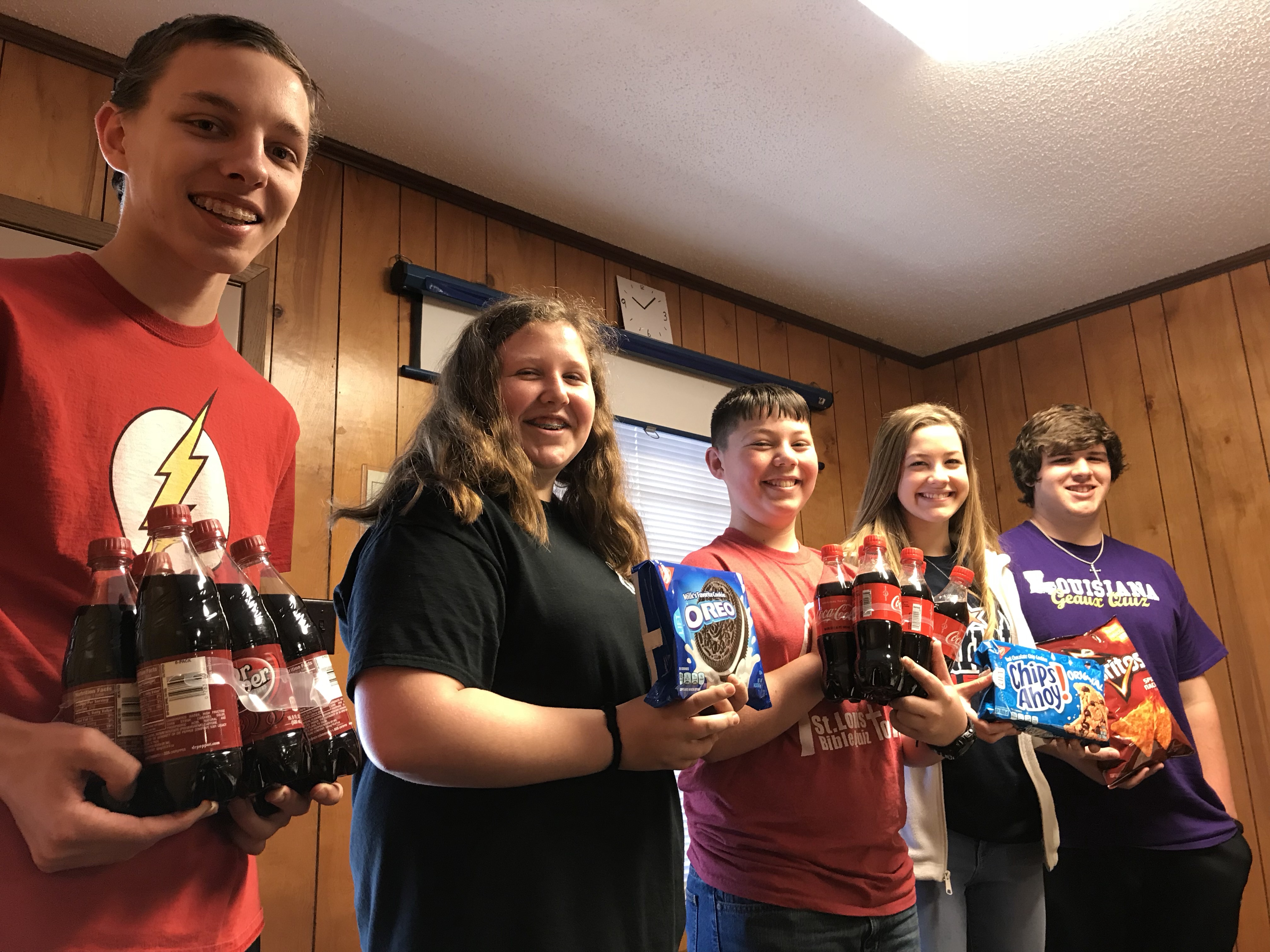 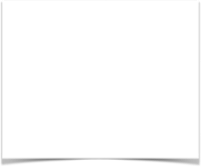 "I'm not smart enough to Quiz": It’s a game, not a test! You don't need to know the answer to every question! (The most questions anyone can answer in a game is 4, anyway!) Regardless, the point is to learn God's Word and have fun while being a part of a team."I don't have time for Quizzing": Really? All you need is 15 minutes a day to read a chapter and review practice questions. You could always trade 15 minutes of social media for God's Word. Or read while traveling to school. 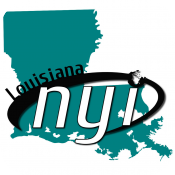 